
Pasta to Order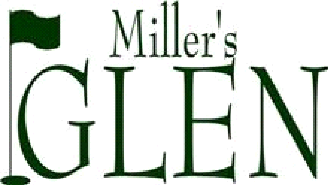 Available Thursday Only
4:00 pm – 8:00 pmDine In ~ $12.99
PastaChoose 1 SauceMarinaraAlfredoCheddar CheeseCajun CreamChoose 1 MeatChoose Up To 4 ToppingsEach Additional Topping ~ $1.50
Each Additional Meat ~ $2.99
Served with Garlic Bread(Carry Out ~ $13.99)

Pasta to OrderAvailable Thursday Only
4:00 pm – 8:00 pmDine In ~ $12.99
PastaChoose 1 SauceMarinaraAlfredoCheddar CheeseCajun CreamChoose 1 MeatChoose Up To 4 ToppingsEach Additional Topping ~ $1.50
Each Additional Meat ~ $2.99
Served with Garlic Bread(Carry Out ~ $13.99)

Pasta to OrderAvailable Thursday Only
4:00 pm – 8:00 pmDine In ~ $12.99
PastaChoose 1 SauceMarinaraAlfredoCheddar CheeseCajun CreamChoose 1 MeatChoose Up To 4 ToppingsEach Additional Topping ~ $1.50
Each Additional Meat ~ $2.99
Served with Garlic Bread(Carry Out ~ $13.99)PenneMeatballsGrilled ChickenItalian SausageShrimpBroccoliTomatoesMushroomsOnionsBlack OlivesPeppersSpinachParmesanMozzarellaGarlicPenneMeatballsGrilled ChickenItalian SausageShrimpBroccoliTomatoesMushroomsOnionsBlack OlivesPeppersSpinachParmesanMozzarellaGarlicPenneMeatballsGrilled ChickenItalian SausageShrimpBroccoliTomatoesMushroomsOnionsBlack OlivesPeppersSpinachParmesanMozzarellaGarlic